Развивающий стенд «Театральный букварь»Цель: развитие мелкой моторики рук в сочетании с речью; развитие коммуникативных способностей детей дошкольного возраста в процессе пальчикового театра.Задачи:Учить детей разыгрывать небольшие постановки, сценки, сказки с помощью пальчикового театра;развивать речь, мышление, память, внимание, творческое воображение; обогащать словарный запас; вызывать положительные эмоции; прививать устойчивый интерес к театру.Познакомить детей с разными звуками  с помощью театрального букваря.Актуальность: Пальчиковый театр и игры с пальчиками развивают мозг ребенка, стимулируют развитие речи, творческие способности, фантазию малыша. Простые движения помогают убрать напряжение не только с самих рук, но и расслабить мышцы всего тела. Они способны улучшить произношение многих звуков. Чем лучше работают пальцы и вся кисть, тем лучше ребенок говорит.Одним из самых любимых занятий среди дошколят является пальчиковый театр. Он не только способствует развитию мелкой моторики (благотворно влияющей на развитие речи, подготавливает руку к письму, но и развивает творческие способности, снимает эмоциональное напряжение). Именно поэтому мной был сшит театральный букварь.Описание: Театральный букварь – это   набор фигурок-персонажей, которые надеваются на отдельный пальчик, причем у каждой фигурки свой домик, который закреплен за определенным звуком.   В моем случае это куколки, животные, всем известные персонажи наших любимых русских народных сказок.Всем известно, что театр – это ролевая игра, в которой даже самый стеснительный ребенок чувствует себя раскованно и свободно. Дети, показывая вместе представление, учатся общаться друг с другом, у них активно развивается речь, умение управлять сюжетом игры.Куклы развивают подвижность пальцев обеих рук, помогают развивать словарный запас и активизируют речевые функции, помогают освоить речь персонажей. Пальчиковые куклы можно выполнить из бумаги, связать или сшить. Я выбрала для себя технологию изготовления пальчикового театра из фетра – материала легкого в обработке, не требующего дополнительных операций по обработке срезов.   Самой главной характеристикой фетра является натуральность, безопасность для здоровья.Варианты игр: Такой кукольный театр можно использовать для инсценировки любой сказки, а также можно придумывать собственные сюжеты.Кукол можно вставить в декорации, надеть на пальцы или использовать как настольный театр.Наши дети с удовольствием начали играть с этими куклами, исполняя роль любого героя. Такие игры развивают у детей воображение, речь, память, внимание. Кроме того, пальчиковый театр -это игра, которая способствует развитию мелкой моторики рук, подготавливает руку к письму, развивает творческие способности, снимает эмоциональное напряжение.Значение:Благодаря использованию развивающего театрального букваря, удалось создать условия для игры дети с удовольствием, развития воображения, фантазии (дети придумывали  собственные истории) и сообразительности. Занимательный букварь привлекает внимания детей.  Игры  способствовали развитию  мелкой  моторики рук в непринужденной форме, повышению  творческого потенциала. Стимуляция моторных навыков содействовала активизации пассивного словаря.  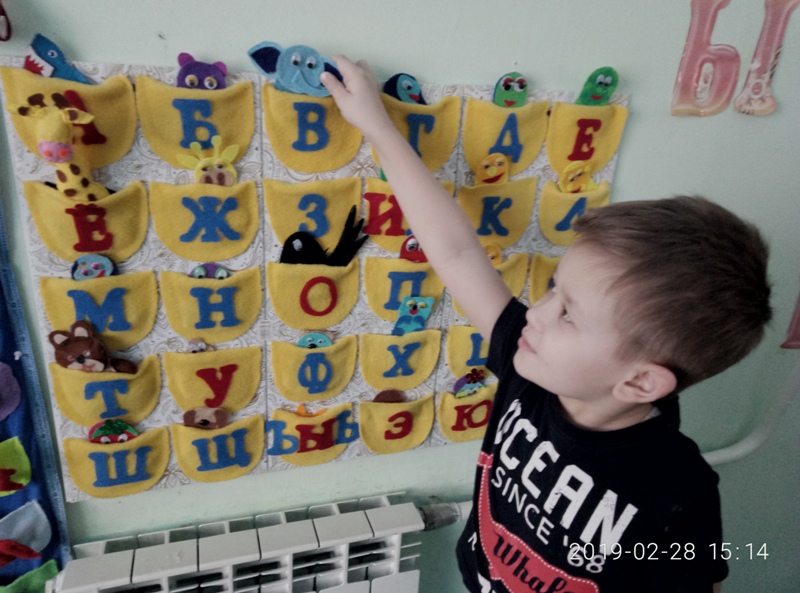 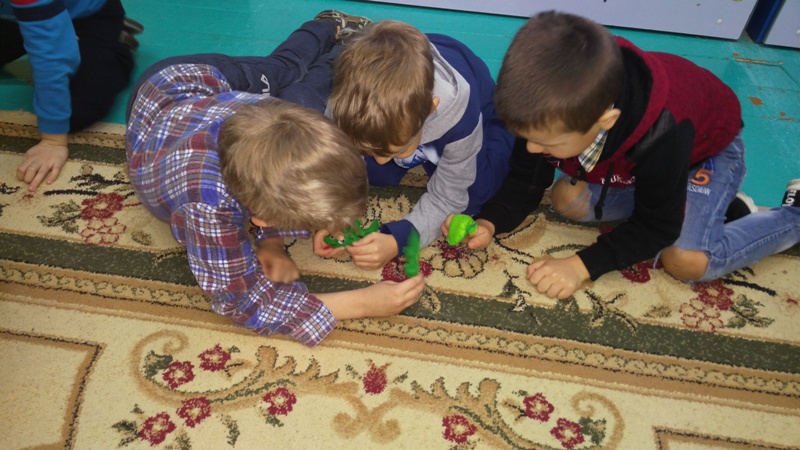 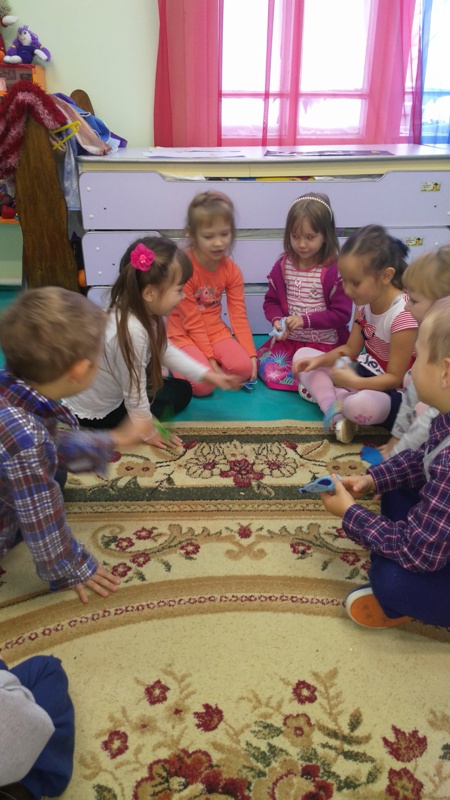 